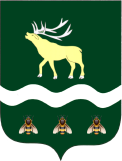 АДМИНИСТРАЦИЯЯКОВЛЕВСКОГО МУНИЦИПАЛЬНОГО РАЙОНАПРИМОРСКОГО КРАЯПОСТАНОВЛЕНИЕОб утверждении регламента рассмотрения заявок на открытие проектов (программ), формы заявки на открытие проекта (программы) в Администрации Яковлевского муниципального районаНа основании постановления Администрации Яковлевского муниципального района от 23 октября 2019 года № 444 «О проектном управлении в Администрации Яковлевского муниципального района», руководствуясь Уставом Яковлевского муниципального района, Администрация Яковлевского муниципального районаПОСТАНОВЛЯЕТУтвердить прилагаемые:Регламент рассмотрения заявок на открытие проектов (программ) в Администрации Яковлевского муниципального района(Приложение 1); Форму заявки на открытие проекта (программы) в Администрации Яковлевского муниципального района(Приложение 2).  Руководителю аппарата Администрации Яковлевского муниципального района (Сомова О.В.) обеспечить  размещение  настоящего постановления на официальном сайте Администрации Яковлевского муниципального района в сети Интернет.Контроль за исполнением настоящего постановления возложить на первого заместителя главы Администрации Яковлевского муниципального района.Глава района - глава Администрации Яковлевского муниципального района                                              Н.В.ВязовикПриложение 1 УТВЕРЖДЕНпостановлением  Администрации                                                                                              Яковлевского муниципального района _______________   № ___________РЕГЛАМЕНТрассмотрения заявок на открытие проектов (программ) в Администрации Яковлевского муниципального района	1. Регламент рассмотрения заявок на открытие проектов (программ) в Администрации Яковлевского муниципального района (далее - Регламент, Заявка) определяет порядок рассмотрения Заявки:	- при инициации стратегического проекта (программы);	- при инициации ведомственного проекта (программы);	- при принятии Главой Яковлевского муниципального района решения о реализации проектов (программ).2. Рассмотрение Заявки на открытие стратегического проекта (программы).2.1. При поступлении в муниципальный проектный офис (далее – МПО) Заявки на открытие стратегического проекта (программы), МПО рассматривает Заявку в течение 5 рабочих дней с даты ее поступления в МПО.2.2. В день поступления Заявки в МПО руководитель МПО назначает сотрудника, ответственного за рассмотрение Заявки.2.3. Ответственный сотрудник МПО рассматривает Заявку в течение 
3 рабочих дней с даты поступления Заявки в МПО. Стратегический проект (программа), предлагаемый к открытию, проверяется ответственным сотрудником МПО на соответствие следующим условиям открытия, указанным в Положении о проектном управлении в Администрации Яковлевского муниципального района, утверждённым постановлением Администрации Яковлевского муниципального района от 23 октября 2019 года № 444 (далее соответственно – Положение):- соответствие критериям отнесения мероприятий к проектной деятельности (пункт 2.2 Положения);- соответствие критериям отнесения проектов (программ) к стратегическим проектам (программам) (пункт 2.3 Положения).2.4. В случае несоответствия Заявки установленной форме, неполноты и (или) недостоверности представленных в ней сведений, несоответствия проекта (программы) условиям открытия проекта, указанным в пункте 2.3 настоящего Регламента, МПО в течение 3 рабочих дней с даты рассмотрения Заявки готовит для представления инициатору проекта (программы) мотивированный отказ в открытии проекта (программы).В случае, если причиной отказа в открытии проекта (программы) стало несоответствие проекта (программы) классификационным признакам стратегического проекта (программы), проект (программа) может быть открыт в качестве ведомственного при согласии инициатора проекта (программы).2.5. Если представленная Заявка и представленный в ней проект (программа) соответствуют требованиям, указанным в пункте 2.3 настоящего Регламента, МПО в течение 3 рабочих дней с даты рассмотрения Заявки готовит заключение о соответствии проекта (программы) условиям открытия и направляет в проектный комитет для принятия решения. 3. Рассмотрение заявки на открытие ведомственного проекта (программы).3.1. При поступлении в МПО Заявки на открытие ведомственного проекта МПО рассматривает Заявку в течение 5 рабочих дней с даты ее поступления в МПО.3.2. В день поступления Заявки в МПО, руководитель МПО назначает сотрудника, ответственного за рассмотрение Заявки.3.3. Ответственный сотрудник МПО рассматривает Заявку в течение 
3 рабочих дней с даты поступления Заявки в МПО. Ведомственный проект (программа), предлагаемый к открытию проверяется ответственным сотрудником МПО на соответствие следующим условиям открытия:- соответствует критериям отнесения мероприятий к проектной деятельности (пункт 2.2 Положения);- направлен на решение задач органов местного самоуправления.3.4. В случае несоответствия Заявки установленной форме, неполноты и (или) недостоверности представленных в ней сведений, несоответствия проекта (программы) условиям открытия проекта, указанным в пункте 3.3 настоящего Регламента, МПО в течение 2 рабочих дней с даты рассмотрения Заявки готовит для представления инициатору проекта (программы) мотивированный отказ в открытии проекта (программы).В случае выявления МПО в проекте (программе) критериев отнесения проекта (программы) к стратегическому проекту (программе) такой проект (программа), при согласии инициатора проекта (программы), открывается в соответствии с пунктом 2.4. Положения.3.5. Если представленная Заявка и представленный в ней проект (программа) соответствуют требованиям, указанным в пункте 3.3 настоящего Регламента, МПО в течение 3 рабочих дней с даты рассмотрения Заявки готовит заключение о соответствии проекта (программы) условиям открытия.4. Рассмотрение заявки на открытие проекта (программы) при принятии главой Яковлевского муниципального района решения о реализации проектов (программ).4.1. При поступлении в МПО Заявки на открытие проекта от структурного подразделения Администрации Яковлевского муниципального района, которому главой Яковлевского муниципального района поручена реализация проекта (программы) (далее – отраслевой орган), МПО рассматривает Заявку в течение 3 рабочих дней с даты ее поступления в МПО.4.2. В день поступления Заявки в МПО руководитель МПО назначает сотрудника, ответственного за рассмотрение Заявки.4.3. Ответственный сотрудник МПО рассматривает Заявку в течение 
3 рабочих дней с даты поступления Заявки в МПО, проверяя её на соответствие условиям открытия, указанным в подпункте 2.4.2 Положения либо подпункте 2.5.2. Положения и уведомляет отраслевой орган:- о возможности открытия стратегического проекта (программы);- о возможности открытия ведомственного проекта (программы).4.4. В случае, если мероприятия, реализацию которых главой Яковлевского муниципального района  поручено организовать с применением процессов управления проектами (программами), не соответствуют критериям отнесения мероприятий к проектной деятельности, МПО в течение 3 рабочих дней готовит записку на главу Яковлевского муниципального района  с предложением организовать реализацию данных мероприятий в непроектном формате.4.5. Если представленная Заявка и представленный в ней проект (программа) соответствуют требованиям условий открытия, указанным в подпункте 2.4.2 Положения, то проект (программа) считается открытым(ой) с даты утверждения главой муниципального района  организационной (ролевой) структуры управления проектом (программой).4.6. Если представленная Заявка и представленный в ней проект (программа) соответствуют требованиям условий открытия, указанным в подпункте 2.5.2 Положения, МПО принимает решение об открытии ведомственного проекта (программы).5. Информация о поступающих в МПО Заявках вносится в журнал заявок на открытие проектов (программ) (Приложение к настоящему Регламенту) в течение 1 рабочего дня с даты поступления Заявки в МПО.Информация о решении, принятом МПО по итогам рассмотрения Заявки, вносится в журнал заявок на открытие проектов (программ) в течение 1 рабочего дня с даты принятия такого решения.____________________Приложение 2 УТВЕРЖДЕНАпостановлением  Администрации                                                                                             Яковлевского муниципального района_____________   № ________ФормаЗАЯВКАна открытие проекта (программы)1. Инициатор проекта (программы) (общие сведения)Информация об инициаторе проекта (программы): 	____________________________________________________________________ (Ф.И.О., должность руководителя структурного подразделения Администрации муниципального района)Контактные данные инициатора проекта (программы): ________________________________________________________________________________________________________________________________________(адрес, электронная почта, телефон)Сведения о проекте (программе)Предполагаемое наименование проекта (программы): 	Вид проекта (программы): 	                                                                            (стратегический, ведомственный, поручение главы Яковлевского муниципального района)Формальное основание для открытия проекта (программы): 	(реквизиты нормативных правовых актов, протоколов, поручений и т.п.)Цель проекта (программы):  	Краткое описание проекта (программы): 	планируемая дата начала проекта (программы): ___________________________										      (дд.мм.гг)планируемая дата окончания проекта (программы): ________________________										    (дд.мм.гг)Критерии отнесения мероприятий к проектной деятельности:Критерии отнесения проектов (программ) к стратегическим проектам (программам) (не заполняется для ведомственных проектов (программ)):5. Предлагаемый состав Команды проекта5.1. Заказчик проекта (программы): 	                                                                                                   (Ф.И.О., должность должностного лица Администрации Яковлевского муниципального района)5.2. Куратор проекта (программы): 	(Ф.И.О., заместителя главы Администрации Яковлевского муниципального района)/ руководителя структурного подразделения   Администрации Яковлевского муниципального района)5.3. Руководитель проекта (программы): 	(Ф.И.О., руководителя структурного подразделения   Администрации Яковлевского муниципального района )5.4. Ответственные за блоки мероприятий проекта (в случае выделения таких блоков мероприятий): 	                                                                    (Ф.И.О., должность)6. Дополнительная информация по проекту (программе)____________________________________________________________________________________________________________________________________________________________________________________________________________	Прошу рассмотреть заявку на открытие проекта (программы) в соответствии с постановлением Администрации Яковлевского муниципального района от 23 октября 2019 года № 444 «О проектном управлении в Администрации Яковлевского муниципального района».________________________      		                ______________________Руководитель структурного подразделения  Администрации         				  (расшифровка подписи)  Яковлевского муниципального района 				 ФИО,тел. контактного лица________________________Приложениек Регламенту рассмотрения заявок на открытие  проектов (программ), формы заявки на открытие проекта (программы), журнала заявок на открытие проектов (программ) в Администрации Яковлевского муниципального районаЖурнал заявок на открытие проекта (программы)___________________________От 25.10.2019        с. Яковлевка№454№КритерииОбоснованиеРезультаты проекта (программы) уникальные или инновационные, при этом их достижение невозможно в ходе текущей деятельности органа власти<Указать в чем состоит уникальность проекта (программы): применяются новые подходы к реализации проекта (программы)/результаты проекта (программы) единственные в своем роде, нет аналогов в регионе, муниципальном районе  и т.п.>Выполнение работ по проекту (программе) имеет сложность, требующую тщательного планирования и контроля реализации, либо необходимость межведомственного взаимодействия<Указать число задействованных структурных подразделений Администрации Яковлевского муниципального района / муниципальных организаций /  представителей краевых, федеральных органов исполнительной власти, органов местного самоуправления и др. организаций,  а также описать, в чем состоит сложность увязки работ проекта (программы)>Высокие риски выполнения работ проекта (программы)<Указать возможные риски реализации проекта (программы) (например: перенос даты ввода в эксплуатацию объекта является критическим, отсутствие своевременного финансирования, перенос сроков реализации проекта (программы) увеличивает его стоимость, сложность согласования проектных работ с внешними участниками, влияние внешних факторов и т.п.)>Ограниченность временных, материальных и других ресурсов, обеспечивающих реализацию проекта (программы)<Указать реквизиты документов и другие факторы, ограничивающие ресурсы проекта (программы) (например: соглашения, поручения Президента РФ, Правительства РФ, Губернатора ПК, главы муниципального района и др., нормативные правовые акты, бюджет и пр.)>Реализация мероприятий в виде проекта (программы) принесет дополнительные эффекты, наличие которых может быть расценено как положительное (экономия ресурсов, повышение результативности работ и другое)<Указать положительные эффекты от реализации проекта (программы) (например: экономия бюджетных средств, повышение результативности работ, сокращение сроков межведомственного согласования, снижение рисков проекта (программы), в том числе переноса сроков реализации проекта (программы) и т.п.)>Получаемые результаты проекта (программы) не могут быть отнесены к результатам уже реализуемых проектов и (или) программ<Указать подробное описание результата проекта (программы) (например: создание промышленной площадки площадью _ га, обеспеченной объектами инфраструктуры, для размещения 30 резидентов и т.п.)>Информация об опыте реализации аналогичных проектов (программ) отсутствует<Указать информацию о реализованном проекте (программе) с аналогичными характеристиками. В случае если информация об опыте реализации аналогичных проектов (программ) в Приморском крае и на территории муниципального района  отсутствует, указать опыт других субъектов Российской Федерации, иностранный опыт>№КритерииБалл(0 или 1)ОбоснованиеОбоснованиеНаправлен на достижение целей более двух государственных программ Приморского края<Указать реквизиты государственных(ой) программ(ы) Приморского края, к которой относится данный проект (программа)><Указать реквизиты государственных(ой) программ(ы) Приморского края, к которой относится данный проект (программа)>Стоимость проекта (программы) выше 50 млн рублей<Указать ориентировочную стоимость проекта (программы) в млн. рублей><Указать ориентировочную стоимость проекта (программы) в млн. рублей>В реализации проекта (программы) задействовано более трех органов власти, органов местного самоуправления, федеральных органов власти и (или) организаций<Указать наименование органов исполнительной власти Приморского края/краевых организаций/ федеральных органов власти, которые будут задействованы в реализации проекта (программы)><Указать наименование органов исполнительной власти Приморского края/краевых организаций/ федеральных органов власти, которые будут задействованы в реализации проекта (программы)>Проект (программа) взаимосвязан с двумя и более иными проектами и (или) программами<Указать название проектов и (или) программ, с которыми взаимосвязан данный проект (программа)><Указать название проектов и (или) программ, с которыми взаимосвязан данный проект (программа)>Внимание к проекту (программе) со стороны федеральных органов государственной власти и (или) населения явно выражено, освещение проекта в средствах массовой информации высоковероятно<Указать реквизиты указов/ поручений/ протоколов Президента РФ, Правительства РФ, содержащих поручение в отношении инициируемого проекта (программы) и (или) обозначить социальную значимость проекта (программы)><Указать реквизиты указов/ поручений/ протоколов Президента РФ, Правительства РФ, содержащих поручение в отношении инициируемого проекта (программы) и (или) обозначить социальную значимость проекта (программы)>Срок реализации проекта (программы) больше 1 года<Указать планируемые даты начала и окончания проекта (программы)><Указать планируемые даты начала и окончания проекта (программы)>Итого (общее количество баллов):Итого (общее количество баллов):№Дата поступления Заявки в МПОИнициатор (ОИВ)Наименование проекта (программы) Вид проекта (программы)Ответственный сотрудник от МПОРешение, принятое по итогам рассмотрения ЗаявкиДата и номер направленного в адрес инициатора письма о решении МПО12345678